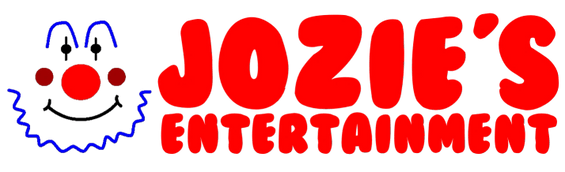 Application form for Face PaintingThank you for applying at Jozie’s Entertainment. You will have so much fun working with our team. Please note that the more YES answers you provide, the more job roles we can offer you.Name:                                            Phone number:                                                                            Age:Address:Do you drive?                                                                          What distance are you willing to travel (in miles) from address provided?                    Are you willing to work weekends: Yes /No                                                                     Are you willing to wear a wig? Yes/ No  Circle all the roles your applying for you can circle as many as you like…Do you have any Entertaining skills? Please note if you have any not listed.Juggling        Balloon modellingRoller skating   Face paintingMagicGymnasticsCircus skillsComedy Fire actsHorse ridingMime Plate spinningStilt walkingUnicycleVentriloquismAre you interested in becoming a Face painting, Glitter artist, tattoo artist or balloon modelling artist?  Yes/No                  State which ones.Would you be interested in our training workshop? Yes/ No    or    One to one training:   Yes/NoWould you be interested in working with team members at our events, country shows, cooperate events, weddings and parties?Yes/ NoCan you please send us a video and pictures of your work?  Note anything you would like to add: Please list any names of people you may think would be interested and their email addresses/phone number.Can you please fill out your rates below:Please send this back ASAP If you have any questions, please call us on 07908145877Thank you from Josie and teamHour/sPriceWhat’s included?123Special Party Package?Special Party Package?Special Party Package?